 Date of February 2016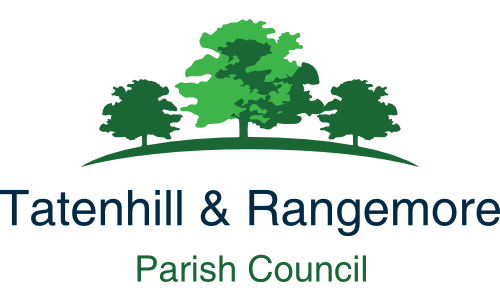 All members are summoned to attend the Parish Council Meeting which will be held onTuesday 26th May, at 7.30pm. This meeting will be held remotely using Zoom. A link to the meeting will be available on the Parish Council website – www.tandrpc.org.uk. M D Pettingale	Date of Notice : 21st May, 2020Mr M Pettingale: Parish ClerkAGENDAApologies: To receive apologies and reasons for absence.Declarations of Interest & Dispensation requests: To receive from Members disclosure of ordinary or disclosable pecuniary interests in relation to any item on the agenda for this meeting, in accordance with Standing Orders and the Councillor Code of Conduct. Also, to consider any requests from Members for dispensation in accordance with the Councillor Code of Conduct.Minutes: To confirm the minutes of the meetings held on 28th April 2020 and 7th May 2020 and sign as an accurate record of those meetings (copies previously circulated). Public Participation: Members of the public may ask questions notified 7 days in advance and one related supplementary question.Planning Applications: To determine a response for any planning applications received and to consider any other planning related correspondence. Princes Wood: To receive an update on tenders for work in Prince’s Wood.Insurance: To consider quotes for the Parish Council’s Insurance cover from 1st June 2020.B 5017 Road Works: To discuss the work being done on the B5017 and the Parish Council’s response.Rangemore Playing Fields: To receive an update on changes at Rangemore Playing Fields.Grant Applications: To consider any grant applications.Performance ManagementRoad Survey: To receive a report on the condition of roads in the parish.Footpath Survey: To receive a report on the condition of footpaths in the parish.Outstanding Minutes: To review any minutes of the Council which remain outstanding.Financial Matters: Accounts: To receive the accounts to date and approve the accounts for payment per schedule.Annual Governance Statement To agree the Annual Governance Statement on the Annual Return.Annual Financial Statements: To agree the Accounting Statements on the Annual Return.Correspondence: To consider relevant correspondence, if any. (To be available for the Meeting).Items of Information: To receive any other items of information. Confidential Business: To resolve that under the Public Bodies (Admissions to Meetings) Act 1960, the public and press be excluded for the remainder of the meeting because of the likely disclosure of private and confidential information or staff matters. Date of Next Meeting: The date of the next meeting will be 30th June 2020. In line with current government advice, and for the protection of the health of the public and councillors, this meeting will not be held in public. Nonetheless, the public are encouraged to observe and participate. The meeting will be held using Zoom. The link will be available from the Clerk or on the Parish Council website and the password will be available from the Parish Clerk, contact details above. Just occasionally matters such as contractual or staffing matters do have to be held in a confidential part of the meeting.The Council requests that members of the public who wish to ask a question contact the Parish Clerk before the meeting so that this can be more easily arranged.Please note, that for parishioners wishing to address the Council about a current planning application a separate procedure still applies. Interested parties will be able to provide statements to Council, but not ask questions of Committee or of any other party.Members of the public and press may not orally report or comment about a meeting as it takes place if present at a meeting of the Council, but otherwise may:film, photograph or make an audio recording of the meeting;use any other means for enabling persons not present to see or hear proceedings at a meeting as it takes place or later;report or comment on the proceedings in writing, during or after a meeting or orally after the meeting.The Council will where possible facilitate such recording unless it is being disruptive. It will also take steps to ensure that children, the vulnerable and members of the public who object to being filmed are protected without undermining the broader purpose of the meeting.